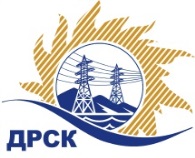 Акционерное Общество«Дальневосточная распределительная сетевая  компания»(АО «ДРСК»)Организатор (Заказчик) – АО «Дальневосточная распределительная сетевая компания» (далее – АО «ДРСК») (Почтовый адрес: 675000, Амурская обл., г. Благовещенск, ул. Шевченко, 28, тел. 8 (4162) 397-268).Представитель Организатора:  Чуясова Елена Геннадьевна, специалист 1 категории отдела конкурсных закупок, тел. 8 (4162) 397-268,  e-mail: chuyasova-eg@drsk.ru. Способ и предмет закупки: открытый запрос предложений   на право заключение договора на выполнение работ «Мероприятия по строительству заходов от ВЛ-35 кВ Кислородная-Центральная  с отпайкой на Городскую, с образованием двух ЛЭП 35 кВ Кислородная-Окоча и Окоча-Центральная (по индивидуальному проекту для э/сн Совгаванской ТЭЦ), филиал ХЭС».Участники закупки: Участвовать в закупке могут любые заинтересованные лица.Проведение закупки с использованием функционала электронной торговой площадки: Закупка проводится с помощью Единой электронной торговой площадки на Интернет-сайте https://rushydro.roseltorg.ru (далее – ЭТП).Количество объема выполняемых работ: «В соответствии с Документацией о закупке».Место выполнения работ:  «В соответствии с Документацией о закупке».Условия договора: «В соответствии с Документацией о закупке».Начальная (максимальная) цена договора: - 15 000 000,00 руб.  без учета НДС;- 17 700 000,00  руб. с учетом НДС.Срок предоставления Документации о закупке: с 25.07.2017г.  по 07.08.2017 г.Порядок предоставления Документации о закупке: Документация о закупке размещена на сайте в информационно-телекоммуникационной сети «Интернет» www.zakupki.gov.ru  (далее – «Официальный сайт») и дополнительно может быть предоставлена любому лицу по его письменному запросу.Размер, порядок и сроки внесения платы, взимаемой заказчиком за предоставление Документации:  «не взимается».Обеспечение исполнения обязательств Участника закупки: «не требуется».Сведения о дате начала, дате и времени окончания приема заявок, дате и времени окончания приема заявок, месте и порядке их представления Участниками: 14.1 Дата начала подачи заявок на участие в закупке: «25» июля 2017 года.  14.2 Дата окончания приема заявок на участие в закупке: 14:00 часов местного (Благовещенского) времени (08:00 часов Московского времени) «07» августа  2017 года.14.3 Место подачи заявок на участие в закупке (адрес): Заявки предоставляются в соответствии с требованиями Документации о закупке, по адресу Единой электронной торговой площадки на Интернет-сайте https://rushydro.roseltorg.ru.Дата, время и место вскрытия конвертов с заявками на участие в закупке: 14:00 часов местного (Благовещенского) времени (08:00 часов Московского времени) «08» августа 2017 года по адресу Единой электронной торговой площадки на Интернет-сайте https://rushydro.roseltorg.ru.Дата, время и место рассмотрения заявок: Предполагается, что рассмотрение заявок участников закупки будет осуществлено в срок до «28» августа  2017 г. 17:00 часов (Благовещенского) времени по адресу Организатора. Организатор вправе, при необходимости, изменить данный срок.Дата, время и место подведения итогов закупки: Предполагается, что подведение итогов  закупки будет осуществлено в АО «ДРСК»  в срок до «11» сентября 2017 г. 17:00 часов (Благовещенского) времени, по адресу: 675000, Благовещенск, ул. Шевченко, 28, каб. 122. Организатор вправе, при необходимости, изменить данный срок.Срок заключения договора: Договор по результатам закупки между Заказчиком и Победителем будет заключен в течение 20 рабочих дней, но не ранее чем через 10 (десять) дней после публикации Протокола выбора победителя закупки.Организатор оставляет за собой право предоставить Участникам возможность добровольно повысить предпочтительность их заявок путем снижения первоначальной (указанной в заявке) цены (переторжка), при условии сохранения остальных положений заявки без изменений.Организатор закупки имеет право отказаться от проведения закупки в любой момент, не неся никакой ответственности перед Участниками закупки или третьими лицами, которым такое действие может принести убытки. Организатор закупки незамедлительно уведомляет всех Участников закупки об отказе от проведения закупки посредством размещения информации на Официальном сайте.Подробное описание закупаемой продукции и условий Договора, а также процедур закупки содержится в документации по закупке, которая размещена на Официальном сайте и является неотъемлемым приложением к данному извещению.Председатель  Закупочнойкомиссии  1 уровня АО «ДРСК»                                                               В.А. ЮхимукЧуясова Е.Г.	(416-2) 397-268chuyasova-eg@drsk.ruИЗВЕЩЕНИЕ О ЗАКУПКЕ№ 1103  раздел 2.1.1 №571/УКС«25» июля 2017